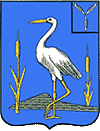 АДМИНИСТРАЦИЯБОЛЬШЕКАРАЙСКОГО МУНИЦИПАЛЬНОГО ОБРАЗОВАНИЯ РОМАНОВСКОГО МУНИЦИПАЛЬНОГО РАЙОНАСАРАТОВСКОЙ ОБЛАСТИРаспоряжение№ 25-р12.10.2021годас.Большой КарайОб утверждении отчета об исполнениибюджета Большекарайского муниципальногообразования Романовского муниципальногорайона Саратовской области за 9 месяцев 2021года               В соответствии с Бюджетным кодексом Российской Федерации, Уставом Большекарайского муниципального образования и во исполнение решения Совета Большекарайского муниципального образования Романовского муниципального района Саратовской области  от 09.12.2019 №53  «О бюджетном процессе в Большекарайском муниципальном образовании» (с изменениями согласно решения от 19.06.2020г. № 78, от 23.11.2020 № 89):Утвердить отчет об исполнении бюджета Большекарайского муниципального образования Романовского муниципального района Саратовской области за 9 месяцев 2021 года согласно приложению.Направить отчет об исполнении бюджета Большекарайского муниципального образования Романовского муниципального района  Саратовской области за 9 месяцев 2021 года в Совет Большекарайского муниципального образования Романовского муниципального района Саратовской области и Контрольно - счетную комиссию Большекарайского муниципального образования Романовского муниципального района Саратовской области.Настоящее решение подлежит обнародованию в  информационном сборнике   "Большекарайский вестник " и размещению на официальном сайте Большекарайского муниципального образования  http://bkaray.ru.Контроль за исполнением настоящего распоряжения оставляю за собой.Глава Большекарайского муниципального образования:                                                Н.В.СоловьеваПриложение№1  к распоряжениюадминистрации Большекарайскогомуниципального образованияот 12.10.2021 г. № 25-р Приложение№1  к распоряжениюадминистрации Большекарайскогомуниципального образованияот 12.10.2021 г. № 25-р Приложение№1  к распоряжениюадминистрации Большекарайскогомуниципального образованияот 12.10.2021 г. № 25-р Приложение№1  к распоряжениюадминистрации Большекарайскогомуниципального образованияот 12.10.2021 г. № 25-р Приложение№1  к распоряжениюадминистрации Большекарайскогомуниципального образованияот 12.10.2021 г. № 25-р Приложение№1  к распоряжениюадминистрации Большекарайскогомуниципального образованияот 12.10.2021 г. № 25-р Приложение№1  к распоряжениюадминистрации Большекарайскогомуниципального образованияот 12.10.2021 г. № 25-р Приложение№1  к распоряжениюадминистрации Большекарайскогомуниципального образованияот 12.10.2021 г. № 25-р Приложение№1  к распоряжениюадминистрации Большекарайскогомуниципального образованияот 12.10.2021 г. № 25-р Приложение№1  к распоряжениюадминистрации Большекарайскогомуниципального образованияот 12.10.2021 г. № 25-р Приложение№1  к распоряжениюадминистрации Большекарайскогомуниципального образованияот 12.10.2021 г. № 25-р Приложение№1  к распоряжениюадминистрации Большекарайскогомуниципального образованияот 12.10.2021 г. № 25-р Приложение№1  к распоряжениюадминистрации Большекарайскогомуниципального образованияот 12.10.2021 г. № 25-р Приложение№1  к распоряжениюадминистрации Большекарайскогомуниципального образованияот 12.10.2021 г. № 25-р Приложение№1  к распоряжениюадминистрации Большекарайскогомуниципального образованияот 12.10.2021 г. № 25-р Приложение№1  к распоряжениюадминистрации Большекарайскогомуниципального образованияот 12.10.2021 г. № 25-р Приложение№1  к распоряжениюадминистрации Большекарайскогомуниципального образованияот 12.10.2021 г. № 25-р Приложение№1  к распоряжениюадминистрации Большекарайскогомуниципального образованияот 12.10.2021 г. № 25-р Приложение№1  к распоряжениюадминистрации Большекарайскогомуниципального образованияот 12.10.2021 г. № 25-р Приложение№1  к распоряжениюадминистрации Большекарайскогомуниципального образованияот 12.10.2021 г. № 25-р Приложение№1  к распоряжениюадминистрации Большекарайскогомуниципального образованияот 12.10.2021 г. № 25-р Приложение№1  к распоряжениюадминистрации Большекарайскогомуниципального образованияот 12.10.2021 г. № 25-р Приложение№1  к распоряжениюадминистрации Большекарайскогомуниципального образованияот 12.10.2021 г. № 25-р Приложение№1  к распоряжениюадминистрации Большекарайскогомуниципального образованияот 12.10.2021 г. № 25-р Приложение№1  к распоряжениюадминистрации Большекарайскогомуниципального образованияот 12.10.2021 г. № 25-р Приложение№1  к распоряжениюадминистрации Большекарайскогомуниципального образованияот 12.10.2021 г. № 25-р Приложение№1  к распоряжениюадминистрации Большекарайскогомуниципального образованияот 12.10.2021 г. № 25-р Приложение№1  к распоряжениюадминистрации Большекарайскогомуниципального образованияот 12.10.2021 г. № 25-р Приложение№1  к распоряжениюадминистрации Большекарайскогомуниципального образованияот 12.10.2021 г. № 25-р Приложение№1  к распоряжениюадминистрации Большекарайскогомуниципального образованияот 12.10.2021 г. № 25-р Приложение№1  к распоряжениюадминистрации Большекарайскогомуниципального образованияот 12.10.2021 г. № 25-р Приложение№1  к распоряжениюадминистрации Большекарайскогомуниципального образованияот 12.10.2021 г. № 25-р Приложение№1  к распоряжениюадминистрации Большекарайскогомуниципального образованияот 12.10.2021 г. № 25-р Приложение№1  к распоряжениюадминистрации Большекарайскогомуниципального образованияот 12.10.2021 г. № 25-р Приложение№1  к распоряжениюадминистрации Большекарайскогомуниципального образованияот 12.10.2021 г. № 25-р Приложение№1  к распоряжениюадминистрации Большекарайскогомуниципального образованияот 12.10.2021 г. № 25-р Приложение№1  к распоряжениюадминистрации Большекарайскогомуниципального образованияот 12.10.2021 г. № 25-р Приложение№1  к распоряжениюадминистрации Большекарайскогомуниципального образованияот 12.10.2021 г. № 25-р Приложение№1  к распоряжениюадминистрации Большекарайскогомуниципального образованияот 12.10.2021 г. № 25-р Приложение№1  к распоряжениюадминистрации Большекарайскогомуниципального образованияот 12.10.2021 г. № 25-р Отчет об исполнении бюджета Большекарайского муниципального образования Романовского муниципального района Саратовской области за 9 месяцев 2021 гОтчет об исполнении бюджета Большекарайского муниципального образования Романовского муниципального района Саратовской области за 9 месяцев 2021 гОтчет об исполнении бюджета Большекарайского муниципального образования Романовского муниципального района Саратовской области за 9 месяцев 2021 гОтчет об исполнении бюджета Большекарайского муниципального образования Романовского муниципального района Саратовской области за 9 месяцев 2021 гОтчет об исполнении бюджета Большекарайского муниципального образования Романовского муниципального района Саратовской области за 9 месяцев 2021 гОтчет об исполнении бюджета Большекарайского муниципального образования Романовского муниципального района Саратовской области за 9 месяцев 2021 гОтчет об исполнении бюджета Большекарайского муниципального образования Романовского муниципального района Саратовской области за 9 месяцев 2021 гОтчет об исполнении бюджета Большекарайского муниципального образования Романовского муниципального района Саратовской области за 9 месяцев 2021 г                                 1. Доходы бюджета                                 1. Доходы бюджета                                 1. Доходы бюджета                                 1. Доходы бюджета                                 1. Доходы бюджета                                 1. Доходы бюджета                                 1. Доходы бюджета                                 1. Доходы бюджета Наименование показателяКод строкиКод дохода по бюджетной классификацииУтвержденные бюджетные назначенияИсполненоНеисполненные назначения Наименование показателяКод строкиКод дохода по бюджетной классификацииУтвержденные бюджетные назначенияИсполненоНеисполненные назначения Наименование показателяКод строкиКод дохода по бюджетной классификацииУтвержденные бюджетные назначенияИсполненоНеисполненные назначения123456Доходы бюджета - всего010x4 807 771,001 552 833,903 254 937,10в том числе:  НАЛОГОВЫЕ И НЕНАЛОГОВЫЕ ДОХОДЫ010182 1 00 00000 00 0000 0003 370 300,00909 211,802 742 341,41  НАЛОГИ НА ПРИБЫЛЬ, ДОХОДЫ010182 1 01 00000 00 0000 000130 000,0075 287,8271 620,36  Налог на доходы физических лиц010182 1 01 02000 01 0000 110130 000,0075 287,8271 620,36  Налог на доходы физических лиц с доходов, источником которых является налоговый агент, за исключением доходов, в отношении которых исчисление и уплата налога осуществляются в соответствии со статьями 227, 227.1 и 228 Налогового кодекса Российской Федерации010182 1 01 02010 01 0000 110129 000,0057 488,3271 514,49  Налог на доходы физических лиц с доходов, источником которых является налоговый агент, за исключением доходов, в отношении которых исчисление и уплата налога осуществляются в соответствии со статьями 227, 227.1 и 228 Налогового кодекса Российской Федерации (сумма платежа (перерасчеты, недоимка и задолженность по соответствующему платежу, в том числе по отмененному)010182 1 01 02010 01 1000 110128 800,0057 309,8371 490,17  Налог на доходы физических лиц с доходов, источником которых является налоговый агент, за исключением доходов, в отношении которых исчисление и уплата налога осуществляются в соответствии со статьями 227, 227.1 и 228 Налогового кодекса Российской Федерации (пени по соответствующему платежу)010182 1 01 02010 01 2100 110100,00102,81-  Налог на доходы физических лиц с доходов, источником которых является налоговый агент, за исключением доходов, в отношении которых исчисление и уплата налога осуществляются в соответствии со статьями 227, 227.1 и 228 Налогового кодекса Российской Федерации (суммы денежных взысканий (штрафов) по соответствующему платежу согласно законодательству Российской Федерации)010182 1 01 02010 01 3000 110100,0075,6824,32  Налог на доходы физических лиц с доходов, полученных от осуществления деятельности физическими лицами, зарегистрированными в качестве индивидуальных предпринимателей, нотариусов, занимающихся частной практикой, адвокатов, учредивших адвокатские кабинеты, и других лиц, занимающихся частной практикой в соответствии со статьей 227 Налогового кодекса Российской Федерации010182 1 01 02020 01 0000 110500,002 726,684,54  Налог на доходы физических лиц с доходов, полученных от осуществления деятельности физическими лицами, зарегистрированными в качестве индивидуальных предпринимателей, нотариусов, занимающихся частной практикой, адвокатов, учредивших адвокатские кабинеты, и других лиц, занимающихся частной практикой в соответствии со статьей 227 Налогового кодекса Российской Федерации (сумма платежа (перерасчеты, недоимка и задолженность по соответствующему платежу, в том числе по отмененному)010182 1 01 02020 01 1000 110450,002 681,22-  Налог на доходы физических лиц с доходов, полученных от осуществления деятельности физическими лицами, зарегистрированными в качестве индивидуальных предпринимателей, нотариусов, занимающихся частной практикой, адвокатов, учредивших адвокатские кабинеты, и других лиц, занимающихся частной практикой в соответствии со статьей 227 Налогового кодекса Российской Федерации (пени по соответствующему платежу)010182 1 01 02020 01 2100 11050,0045,464,54  Налог на доходы физических лиц с доходов, полученных физическими лицами в соответствии со статьей 228 Налогового кодекса Российской Федерации010182 1 01 02030 01 0000 110500,0015 072,82101,33  Налог на доходы физических лиц с доходов, полученных физическими лицами в соответствии со статьей 228 Налогового кодекса Российской Федерации (сумма платежа (перерасчеты, недоимка и задолженность по соответствующему платежу, в том числе по отмененному)010182 1 01 02030 01 1000 110400,0015 074,15-  Налог на доходы физических лиц с доходов, полученных физическими лицами в соответствии со статьей 228 Налогового кодекса Российской Федерации (пени по соответствующему платежу)010182 1 01 02030 01 2100 11050,00-1,3351,33  Налог на доходы физических лиц с доходов, полученных физическими лицами в соответствии со статьей 228 Налогового кодекса Российской Федерации (суммы денежных взысканий (штрафов) по соответствующему платежу согласно законодательству Российской Федерации)010182 1 01 02030 01 3000 11050,00-50,00  НАЛОГИ НА СОВОКУПНЫЙ ДОХОД010182 1 05 00000 00 0000 0001 110 500,00467 752,92642 747,08  Единый сельскохозяйственный налог010182 1 05 03000 01 0000 1101 110 500,00467 752,92642 747,08  Единый сельскохозяйственный налог010182 1 05 03010 01 0000 1101 110 500,00467 752,92642 747,08  Единый сельскохозяйственный налог (сумма платежа (перерасчеты, недоимка и задолженность по соответствующему платежу, в том числе по отмененному)010182 1 05 03010 01 1000 1101 105 500,00467 082,53638 417,47  Единый сельскохозяйственный налог (пени по соответствующему платежу)010182 1 05 03010 01 2100 1105 000,00670,394 329,61  НАЛОГИ НА ИМУЩЕСТВО010182 1 06 00000 00 0000 0002 129 800,00366 171,062 027 973,97  Налог на имущество физических лиц010182 1 06 01000 00 0000 110315 000,00-9 894,75324 894,75  Налог на имущество физических лиц, взимаемый по ставкам, применяемым к объектам налогообложения, расположенным в границах сельских поселений010182 1 06 01030 10 0000 110315 000,00-9 894,75324 894,75  Налог на имущество физических лиц, взимаемый по ставкам, применяемым к объектам налогообложения, расположенным в границах сельских поселений (сумма платежа (перерасчеты, недоимка и задолженность по соответствующему платежу, в том числе по отмененному)010182 1 06 01030 10 1000 110314 500,00-10 046,84324 546,84  Налог на имущество физических лиц, взимаемый по ставкам, применяемым к объектам налогообложения, расположенным в границах сельских поселений (пени по соответствующему платежу)010182 1 06 01030 10 2100 110500,00152,09347,91  Земельный налог010182 1 06 06000 00 0000 1101 814 800,00376 065,811 703 079,22  Земельный налог с организаций010182 1 06 06030 00 0000 11055 000,00303 595,92-  Земельный налог с организаций, обладающих земельным участком, расположенным в границах сельских поселений010182 1 06 06033 10 0000 11055 000,00303 595,92-  Земельный налог с организаций, обладающих земельным участком, расположенным в границах сельских поселений (сумма платежа (перерасчеты, недоимка и задолженность по соответствующему платежу, в том числе по отмененному)010182 1 06 06033 10 1000 11054 800,00303 181,57-  Земельный налог с организаций, обладающих земельным участком, расположенным в границах сельских поселений (пени по соответствующему платежу)010182 1 06 06033 10 2100 110200,00414,35-  Земельный налог с физических лиц010182 1 06 06040 00 0000 1101 759 800,0072 469,891 703 079,22  Земельный налог с физических лиц, обладающих земельным участком, расположенным в границах сельских поселений010182 1 06 06043 10 0000 1101 759 800,0072 469,891 703 079,22  Земельный налог с физических лиц, обладающих земельным участком, расположенным в границах сельских поселений (сумма платежа (перерасчеты, недоимка и задолженность по соответствующему платежу, в том числе по отмененному)010182 1 06 06043 10 1000 1101 754 800,0051 720,781 703 079,22  Земельный налог с физических лиц, обладающих земельным участком, расположенным в границах сельских поселений (пени по соответствующему платежу)010182 1 06 06043 10 2100 1105 000,0020 749,11-  НАЛОГОВЫЕ И НЕНАЛОГОВЫЕ ДОХОДЫ010207 1 00 00000 00 0000 000504 900,00383 352,77121 547,23  ГОСУДАРСТВЕННАЯ ПОШЛИНА010207 1 08 00000 00 0000 0001 000,00800,00200,00  Государственная пошлина за совершение нотариальных действий (за исключением действий, совершаемых консульскими учреждениями Российской Федерации)010207 1 08 04000 01 0000 1101 000,00800,00200,00  Государственная пошлина за совершение нотариальных действий должностными лицами органов местного самоуправления, уполномоченными в соответствии с законодательными актами Российской Федерации на совершение нотариальных действий010207 1 08 04020 01 0000 1101 000,00800,00200,00  Государственная пошлина за совершение нотариальных действий нотариусами должностными лицами органов местного самоуправления, уполномоченными в соответствии с законодательными актами РФ010207 1 08 04020 01 1000 1101 000,00800,00200,00  ДОХОДЫ ОТ ИСПОЛЬЗОВАНИЯ ИМУЩЕСТВА, НАХОДЯЩЕГОСЯ В ГОСУДАРСТВЕННОЙ И МУНИЦИПАЛЬНОЙ СОБСТВЕННОСТИ010207 1 11 00000 00 0000 000421 900,00300 552,77121 347,23  Доходы, получаемые в виде арендной либо иной платы за передачу в возмездное пользование государственного и муниципального имущества (за исключением имущества бюджетных и автономных учреждений, а также имущества государственных и муниципальных унитарных предприятий, в том числе казенных)010207 1 11 05000 00 0000 120421 900,00300 552,77121 347,23  Доходы от сдачи в аренду имущества, находящегося в оперативном управлении органов государственной власти, органов местного самоуправления, органов управления государственными внебюджетными фондами и созданных ими учреждений (за исключением имущества бюджетных и автономных учреждений)010207 1 11 05030 00 0000 120421 900,00300 552,77121 347,23  Доходы от сдачи в аренду имущества, находящегося в оперативном управлении органов управления сельских поселений и созданных ими учреждений (за исключением имущества муниципальных бюджетных и автономных учреждений)010207 1 11 05035 10 0000 120421 900,00300 552,77121 347,23  ПРОЧИЕ НЕНАЛОГОВЫЕ ДОХОДЫ010207 1 17 00000 00 0000 00082 000,0082 000,00-  Инициативные платежи010207 1 17 15000 00 0000 15082 000,0082 000,00-  Инициативные платежи, зачисляемые в бюджеты сельских поселений010207 1 17 15030 10 0000 15082 000,0082 000,00-  Инициативные платежи, зачисляемые в бюджеты сельских поселений (инициативные платежи граждан на реализацию проекта «Благоустройство территории сквера в честь Победы в Великой Отечественной войне в с. Большой Карай Большекарайского муниципального образован010207 1 17 15030 10 2111 15025 000,0025 000,00-  Инициативные платежи, зачисляемые в бюджеты сельских поселений (инициативные платежи индивидуальных предпринимателей и юридических лиц на реализацию проекта «Благоустройство территории сквера в честь Победы в Великой Отечественной войне в с. Большой Карай010207 1 17 15030 10 3111 15057 000,0057 000,00-  БЕЗВОЗМЕЗДНЫЕ ПОСТУПЛЕНИЯ010207 2 00 00000 00 0000 000932 571,00260 269,33672 301,67  БЕЗВОЗМЕЗДНЫЕ ПОСТУПЛЕНИЯ ОТ ДРУГИХ БЮДЖЕТОВ БЮДЖЕТНОЙ СИСТЕМЫ РОССИЙСКОЙ ФЕДЕРАЦИИ010207 2 02 00000 00 0000 000932 571,00260 269,33672 301,67  Дотации бюджетам бюджетной системы Российской Федерации010207 2 02 10000 00 0000 15073 200,0054 900,0018 300,00  Дотации на выравнивание бюджетной обеспеченности из бюджетов муниципальных районов, городских округов с внутригородским делением010207 2 02 16001 00 0000 15073 200,0054 900,0018 300,00  Дотации бюджетам сельских поселений на выравнивание бюджетной обеспеченности из бюджетов муниципальных районов010207 2 02 16001 10 0000 15073 200,0054 900,0018 300,00  Субсидии бюджетам бюджетной системы Российской Федерации (межбюджетные субсидии)010207 2 02 20000 00 0000 150502 011,00-502 011,00  Прочие субсидии010207 2 02 29999 00 0000 150502 011,00-502 011,00  Прочие субсидии бюджетам сельских поселений010207 2 02 29999 10 0000 150502 011,00-502 011,00  Субсидии бюджетам сельских поселений области на реализацию проектов развития муниципальных образований области, основанных на местных инициативах010207 2 02 29999 10 0073 150502 011,00-502 011,00  Субвенции бюджетам бюджетной системы Российской Федерации010207 2 02 30000 00 0000 15093 700,0055 518,3338 181,67  Субвенции бюджетам на осуществление первичного воинского учета на территориях, где отсутствуют военные комиссариаты010207 2 02 35118 00 0000 15093 700,0055 518,3338 181,67  Субвенции бюджетам сельских поселений на осуществление первичного воинского учета на территориях, где отсутствуют военные комиссариаты010207 2 02 35118 10 0000 15093 700,0055 518,3338 181,67  Иные межбюджетные трансферты010207 2 02 40000 00 0000 150263 660,00149 851,00113 809,00  Межбюджетные трансферты, передаваемые бюджетам муниципальных образований на осуществление части полномочий по решению вопросов местного значения в соответствии с заключенными соглашениями010207 2 02 40014 00 0000 150124 560,00124 560,00-  Межбюджетные трансферты, передаваемые бюджетам сельских поселений из бюджетов муниципальных районов на осуществление части полномочий по решению вопросов местного значения в соответствии с заключенными соглашениями010207 2 02 40014 10 0000 150124 560,00124 560,00-  Межбюджетные трансферты, передаваемые бюджетам сельских поселений из бюджета муниципального района на осуществление части полномочий по решению вопросов местного значения в соответствии с заключенными соглашениями010207 2 02 40014 10 0001 150124 560,00124 560,00-  Прочие межбюджетные трансферты, передаваемые бюджетам010207 2 02 49999 00 0000 150139 100,0025 291,00113 809,00  Межбюджетные трансферты, передаваемые бюджетам сельских поселений области на достижение надлежащего уровня оплаты труда в органах местного самоуправления010207 2 02 49999 10 0054 150139 100,0025 291,00113 809,00                                              2. Расходы бюджета                                              2. Расходы бюджета                                              2. Расходы бюджета                                              2. Расходы бюджета                                              2. Расходы бюджета Наименование показателяКод строкиКод расхода по бюджетной классификацииУтвержденные бюджетные назначенияИсполненоНеисполненные назначения Наименование показателяКод строкиКод расхода по бюджетной классификацииУтвержденные бюджетные назначенияИсполненоНеисполненные назначения Наименование показателяКод строкиКод расхода по бюджетной классификацииУтвержденные бюджетные назначенияИсполненоНеисполненные назначения123456Расходы бюджета - всего200x5 257 915,002 412 715,682 845 199,32в том числе:  Расходы на обеспечение деятельности главы муниципального образования200207 0102 21 1 00 01100 000718 000,00537 225,66180 774,34  Расходы на выплаты персоналу в целях обеспечения выполнения функций государственными (муниципальными) органами, казенными учреждениями, органами управления государственными внебюджетными фондами200207 0102 21 1 00 01100 100718 000,00537 225,66180 774,34  Расходы на выплаты персоналу государственных (муниципальных) органов200207 0102 21 1 00 01100 120718 000,00537 225,66180 774,34  Фонд оплаты труда государственных (муниципальных) органов200207 0102 21 1 00 01100 121551 000,00417 718,63133 281,37  Взносы по обязательному социальному страхованию на выплаты денежного содержания и иные выплаты работникам государственных (муниципальных) органов200207 0102 21 1 00 01100 129167 000,00119 507,0347 492,97  Достижение надлежащего уровня оплаты труда в органах местного самоуправления200207 0102 21 1 00 78620 000139 100,0025 291,00113 809,00  Расходы на выплаты персоналу в целях обеспечения выполнения функций государственными (муниципальными) органами, казенными учреждениями, органами управления государственными внебюджетными фондами200207 0102 21 1 00 78620 100139 100,0025 291,00113 809,00  Расходы на выплаты персоналу государственных (муниципальных) органов200207 0102 21 1 00 78620 120139 100,0025 291,00113 809,00  Фонд оплаты труда государственных (муниципальных) органов200207 0102 21 1 00 78620 121106 836,0019 424,7387 411,27  Взносы по обязательному социальному страхованию на выплаты денежного содержания и иные выплаты работникам государственных (муниципальных) органов200207 0102 21 1 00 78620 12932 264,005 866,2726 397,73  МП "Развитие местного самоуправления "200207 0104 11 7 00 00010 000126 700,0029 634,6697 065,34  Закупка товаров, работ и услуг для обеспечения государственных (муниципальных) нужд200207 0104 11 7 00 00010 200126 700,0029 634,6697 065,34  Иные закупки товаров, работ и услуг для обеспечения государственных (муниципальных) нужд200207 0104 11 7 00 00010 240126 700,0029 634,6697 065,34  Закупка товаров, работ, услуг в сфере информационно-коммуникационных технологий200207 0104 11 7 00 00010 24215 000,008 940,556 059,45  Прочая закупка товаров, работ и услуг200207 0104 11 7 00 00010 244111 700,0020 694,1191 005,89  Расходы на обеспечение функций центрального аппарата200207 0104 21 3 00 02200 0002 230 100,001 001 482,671 228 617,33  Расходы на выплаты персоналу в целях обеспечения выполнения функций государственными (муниципальными) органами, казенными учреждениями, органами управления государственными внебюджетными фондами200207 0104 21 3 00 02200 1001 689 800,00694 738,41995 061,59  Расходы на выплаты персоналу государственных (муниципальных) органов200207 0104 21 3 00 02200 1201 689 800,00694 738,41995 061,59  Фонд оплаты труда государственных (муниципальных) органов200207 0104 21 3 00 02200 1211 298 600,00547 981,32750 618,68  Взносы по обязательному социальному страхованию на выплаты денежного содержания и иные выплаты работникам государственных (муниципальных) органов200207 0104 21 3 00 02200 129391 200,00146 757,09244 442,91  Закупка товаров, работ и услуг для обеспечения государственных (муниципальных) нужд200207 0104 21 3 00 02200 200531 000,00306 623,44224 376,56  Иные закупки товаров, работ и услуг для обеспечения государственных (муниципальных) нужд200207 0104 21 3 00 02200 240531 000,00306 623,44224 376,56  Прочая закупка товаров, работ и услуг200207 0104 21 3 00 02200 244231 000,00105 367,27125 632,73  Закупка энергетических ресурсов200207 0104 21 3 00 02200 247300 000,00201 256,1798 743,83  Иные бюджетные ассигнования200207 0104 21 3 00 02200 8009 300,00120,829 179,18  Уплата налогов, сборов и иных платежей200207 0104 21 3 00 02200 8509 300,00120,829 179,18  Уплата прочих налогов, сборов200207 0104 21 3 00 02200 8522 000,00-2 000,00  Уплата иных платежей200207 0104 21 3 00 02200 8537 300,00120,827 179,18  Уплата земельного налога, налога на имущество и транспортного налога органами государственной власти200207 0104 21 3 00 03100 00088 700,0048 524,0040 176,00  Иные бюджетные ассигнования200207 0104 21 3 00 03100 80088 700,0048 524,0040 176,00  Уплата налогов, сборов и иных платежей200207 0104 21 3 00 03100 85088 700,0048 524,0040 176,00  Уплата налога на имущество организаций и земельного налога200207 0104 21 3 00 03100 85175 000,0044 313,0030 687,00  Уплата прочих налогов, сборов200207 0104 21 3 00 03100 85213 700,004 211,009 489,00  Межбюджетные трансферты из бюджетов поселений бюджету муниципального района в соответствии с заключенными соглашениями200207 0106 26 1 00 80200 000130 000,00108 400,0021 600,00  Межбюджетные трансферты200207 0106 26 1 00 80200 500130 000,00108 400,0021 600,00  Иные межбюджетные трансферты200207 0106 26 1 00 80200 540130 000,00108 400,0021 600,00  Резервные фонды местных администраций200207 0111 29 4 00 08800 0001 000,00-1 000,00  Иные бюджетные ассигнования200207 0111 29 4 00 08800 8001 000,00-1 000,00  Резервные средства200207 0111 29 4 00 08800 8701 000,00-1 000,00  МП «Обеспечение пожарной безопасности имущества, находящегося в муниципальной собственности администрации Большекарайского муниципального образования  на 2016 год »200207 0113 11 2 00 05010 00051 000,0033 785,0017 215,00  Закупка товаров, работ и услуг для обеспечения государственных (муниципальных) нужд200207 0113 11 2 00 05010 20051 000,0033 785,0017 215,00  Иные закупки товаров, работ и услуг для обеспечения государственных (муниципальных) нужд200207 0113 11 2 00 05010 24051 000,0033 785,0017 215,00  Прочая закупка товаров, работ и услуг200207 0113 11 2 00 05010 24451 000,0033 785,0017 215,00  МП Проведение культурно -массовых мероприятий на селе200207 0113 11 2 00 05090 00065 000,0051 000,0014 000,00  Закупка товаров, работ и услуг для обеспечения государственных (муниципальных) нужд200207 0113 11 2 00 05090 20065 000,0051 000,0014 000,00  Иные закупки товаров, работ и услуг для обеспечения государственных (муниципальных) нужд200207 0113 11 2 00 05090 24065 000,0051 000,0014 000,00  Прочая закупка товаров, работ и услуг200207 0113 11 2 00 05090 24465 000,0051 000,0014 000,00  МП "Управление земельно-имущественными ресурсами муниципального образования"200207 0113 11 4 02 10040 00010 000,00-10 000,00  Закупка товаров, работ и услуг для обеспечения государственных (муниципальных) нужд200207 0113 11 4 02 10040 20010 000,00-10 000,00  Иные закупки товаров, работ и услуг для обеспечения государственных (муниципальных) нужд200207 0113 11 4 02 10040 24010 000,00-10 000,00  Прочая закупка товаров, работ и услуг200207 0113 11 4 02 10040 24410 000,00-10 000,00  Межбюджетные трансферты из бюджетов поселений бюджету муниципального района в соответствии с заключенными соглашениями на обеспечение деятельности подведомственных учреждений200207 0113 26 1 00 80100 000200 000,00166 700,0033 300,00  Межбюджетные трансферты200207 0113 26 1 00 80100 500200 000,00166 700,0033 300,00  Иные межбюджетные трансферты200207 0113 26 1 00 80100 540200 000,00166 700,0033 300,00  Расходы на оплату членских взносов в ассоциацию "СМО Саратовской области"200207 0113 28 1 00 80300 0002 000,00919,361 080,64  Иные бюджетные ассигнования200207 0113 28 1 00 80300 8002 000,00919,361 080,64  Уплата налогов, сборов и иных платежей200207 0113 28 1 00 80300 8502 000,00919,361 080,64  Уплата иных платежей200207 0113 28 1 00 80300 8532 000,00919,361 080,64  Осуществление первичного воинского учета на территориях, где отсутствуют военные комиссариаты200207 0203 22 2 00 51180 00093 700,0055 518,3338 181,67  Расходы на выплаты персоналу в целях обеспечения выполнения функций государственными (муниципальными) органами, казенными учреждениями, органами управления государственными внебюджетными фондами200207 0203 22 2 00 51180 10088 700,0055 518,3333 181,67  Расходы на выплаты персоналу государственных (муниципальных) органов200207 0203 22 2 00 51180 12088 700,0055 518,3333 181,67  Фонд оплаты труда государственных (муниципальных) органов200207 0203 22 2 00 51180 12168 000,0042 640,8325 359,17  Взносы по обязательному социальному страхованию на выплаты денежного содержания и иные выплаты работникам государственных (муниципальных) органов200207 0203 22 2 00 51180 12920 700,0012 877,507 822,50  Закупка товаров, работ и услуг для обеспечения государственных (муниципальных) нужд200207 0203 22 2 00 51180 2005 000,00-5 000,00  Иные закупки товаров, работ и услуг для обеспечения государственных (муниципальных) нужд200207 0203 22 2 00 51180 2405 000,00-5 000,00  Прочая закупка товаров, работ и услуг200207 0203 22 2 00 51180 2445 000,00-5 000,00  Капитальный ремонт, ремонт и содержание автомобильных дорог общего пользования, мостов и мостовых переходов, находящихся в государственной собственности муниципального района (поселения), за счет средств муниципального дорожного фонда (дорожного фонда пос200207 0409 40 2 00 90000 000124 560,0085 560,0039 000,00  Закупка товаров, работ и услуг для обеспечения государственных (муниципальных) нужд200207 0409 40 2 00 90000 200124 560,0085 560,0039 000,00  Иные закупки товаров, работ и услуг для обеспечения государственных (муниципальных) нужд200207 0409 40 2 00 90000 240124 560,0085 560,0039 000,00  Прочая закупка товаров, работ и услуг200207 0409 40 2 00 90000 244124 560,0085 560,0039 000,00  МП "Управление земельно-имущественными ресурсами муниципального образования"200207 0412 11 4 02 10040 00030 000,00-30 000,00  Закупка товаров, работ и услуг для обеспечения государственных (муниципальных) нужд200207 0412 11 4 02 10040 20030 000,00-30 000,00  Иные закупки товаров, работ и услуг для обеспечения государственных (муниципальных) нужд200207 0412 11 4 02 10040 24030 000,00-30 000,00  Прочая закупка товаров, работ и услуг200207 0412 11 4 02 10040 24430 000,00-30 000,00  МП "Обеспечение населения питьевой водой"200207 0502 11 2 00 05020 00070 000,0068 500,001 500,00  Закупка товаров, работ и услуг для обеспечения государственных (муниципальных) нужд200207 0502 11 2 00 05020 20070 000,0068 500,001 500,00  Иные закупки товаров, работ и услуг для обеспечения государственных (муниципальных) нужд200207 0502 11 2 00 05020 24070 000,0068 500,001 500,00  Прочая закупка товаров, работ и услуг200207 0502 11 2 00 05020 24470 000,0068 500,001 500,00  МП «Обеспечение пожарной безопасности имущества, находящегося в муниципальной собственности администрации Большекарайского муниципального образования  на 2016 год »200207 0503 11 2 00 05010 00014 000,00-14 000,00  Закупка товаров, работ и услуг для обеспечения государственных (муниципальных) нужд200207 0503 11 2 00 05010 20014 000,00-14 000,00  Иные закупки товаров, работ и услуг для обеспечения государственных (муниципальных) нужд200207 0503 11 2 00 05010 24014 000,00-14 000,00  Прочая закупка товаров, работ и услуг200207 0503 11 2 00 05010 24414 000,00-14 000,00  МП" Благоустройство муниципального образования "200207 0503 11 2 08 05070 00024 000,0024 000,00-  Закупка товаров, работ и услуг для обеспечения государственных (муниципальных) нужд200207 0503 11 2 08 05070 20024 000,0024 000,00-  Иные закупки товаров, работ и услуг для обеспечения государственных (муниципальных) нужд200207 0503 11 2 08 05070 24024 000,0024 000,00-  Прочая закупка товаров, работ и услуг200207 0503 11 2 08 05070 24424 000,0024 000,00-  Основное мероприятие «Работы по благоустройству»200207 0503 11 2 08 05071 000192 700,00150 450,0042 250,00  Закупка товаров, работ и услуг для обеспечения государственных (муниципальных) нужд200207 0503 11 2 08 05071 200192 700,00150 450,0042 250,00  Иные закупки товаров, работ и услуг для обеспечения государственных (муниципальных) нужд200207 0503 11 2 08 05071 240192 700,00150 450,0042 250,00  Прочая закупка товаров, работ и услуг200207 0503 11 2 08 05071 244192 700,00150 450,0042 250,00  Реализация инициативных проектов за счет субсидий из областного бюджета («Благоустройство территории сквера в честь Победы в Великой Отечественной войне в с. Большой Карай Большекарайского муниципального образования Романовского муниципального района Саратовской области»)200207 0503 5И 0 01 72101 000502 011,00-502 011,00  Закупка товаров, работ и услуг для обеспечения государственных (муниципальных) нужд200207 0503 5И 0 01 72101 200502 011,00-502 011,00  Иные закупки товаров, работ и услуг для обеспечения государственных (муниципальных) нужд200207 0503 5И 0 01 72101 240502 011,00-502 011,00  Прочая закупка товаров, работ и услуг200207 0503 5И 0 01 72101 244502 011,00-502 011,00  Реализация инициативных проектов за счет средств местного бюджета, за исключением инициативных платежей («Благоустройство территории сквера в честь Победы в Великой Отечественной войне в с. Большой Карай Большекарайского муниципального образования Романовского муниципального района Саратовской области»)200207 0503 5И 0 01 S2111 00075 144,00-75 144,00  Закупка товаров, работ и услуг для обеспечения государственных (муниципальных) нужд200207 0503 5И 0 01 S2111 20075 144,00-75 144,00  Иные закупки товаров, работ и услуг для обеспечения государственных (муниципальных) нужд200207 0503 5И 0 01 S2111 24075 144,00-75 144,00  Прочая закупка товаров, работ и услуг200207 0503 5И 0 01 S2111 24475 144,00-75 144,00  Реализация инициативных проектов за счет средств местного бюджета, за исключением инициативных платежей («Благоустройство территории сквера в честь Победы в Великой Отечественной войне в с. Большой Карай Большекарайского муниципального образования Романов200207 0503 5И 0 01 S211Д 000260 000,00-260 000,00  Закупка товаров, работ и услуг для обеспечения государственных (муниципальных) нужд200207 0503 5И 0 01 S211Д 200260 000,00-260 000,00  Иные закупки товаров, работ и услуг для обеспечения государственных (муниципальных) нужд200207 0503 5И 0 01 S211Д 240260 000,00-260 000,00  Прочая закупка товаров, работ и услуг200207 0503 5И 0 01 S211Д 244260 000,00-260 000,00  Реализация инициативных проектов за счет средств местного бюджета в части инициативных платежей граждан («Благоустройство территории сквера в честь Победы в Великой Отечественной войне в с. Большой Карай Большекарайского муниципального образования Романовского муниципального района Саратовской области»)200207 0503 5И 0 01 S2121 00025 000,00-25 000,00  Закупка товаров, работ и услуг для обеспечения государственных (муниципальных) нужд200207 0503 5И 0 01 S2121 20025 000,00-25 000,00  Иные закупки товаров, работ и услуг для обеспечения государственных (муниципальных) нужд200207 0503 5И 0 01 S2121 24025 000,00-25 000,00  Прочая закупка товаров, работ и услуг200207 0503 5И 0 01 S2121 24425 000,00-25 000,00  Реализация инициативных проектов за счет средств местного бюджета в части инициативных платежей индивидуальных предпринимателей и юридических лиц («Благоустройство территории сквера в честь Победы в Великой Отечественной войне в с. Большой Карай Большекарайского муниципального образования Романовского муниципального района Саратовской области»)200207 0503 5И 0 01 S2131 00057 000,00-57 000,00  Закупка товаров, работ и услуг для обеспечения государственных (муниципальных) нужд200207 0503 5И 0 01 S2131 20057 000,00-57 000,00  Иные закупки товаров, работ и услуг для обеспечения государственных (муниципальных) нужд200207 0503 5И 0 01 S2131 24057 000,00-57 000,00  Прочая закупка товаров, работ и услуг200207 0503 5И 0 01 S2131 24457 000,00-57 000,00  Реализация инициативных проектов за счет средств местного бюджета, за исключением инициативных платежей («Благоустройство территории сквера в честь Победы в Великой Отечественной войне в с. Большой Карай Большекарайского муниципального образования Романовского муниципального района Саратовской области»)200207 0503 5И 0 02 S2111 00012 252,0012 252,00-  Закупка товаров, работ и услуг для обеспечения государственных (муниципальных) нужд200207 0503 5И 0 02 S2111 20012 252,0012 252,00-  Иные закупки товаров, работ и услуг для обеспечения государственных (муниципальных) нужд200207 0503 5И 0 02 S2111 24012 252,0012 252,00-  Прочая закупка товаров, работ и услуг200207 0503 5И 0 02 S2111 24412 252,0012 252,00-  Реализация инициативных проектов за счет средств местного бюджета, за исключением инициативных платежей («Благоустройство территории сквера в честь Победы в Великой Отечественной войне в с. Большой Карай Большекарайского муниципального образования Романов200207 0503 5И 0 02 S211Д 0002 748,002 748,00-  Закупка товаров, работ и услуг для обеспечения государственных (муниципальных) нужд200207 0503 5И 0 02 S211Д 2002 748,002 748,00-  Иные закупки товаров, работ и услуг для обеспечения государственных (муниципальных) нужд200207 0503 5И 0 02 S211Д 2402 748,002 748,00-  Прочая закупка товаров, работ и услуг200207 0503 5И 0 02 S211Д 2442 748,002 748,00-  МП "Развитие местного самоуправления "200207 0705 11 7 00 00010 0003 300,003 300,00-  Закупка товаров, работ и услуг для обеспечения государственных (муниципальных) нужд200207 0705 11 7 00 00010 2003 300,003 300,00-  Иные закупки товаров, работ и услуг для обеспечения государственных (муниципальных) нужд200207 0705 11 7 00 00010 2403 300,003 300,00-  Прочая закупка товаров, работ и услуг200207 0705 11 7 00 00010 2443 300,003 300,00-  Доплата к пенсиям государственных служащих субъектов РФ и муниципальных служащих200207 1001 27 1 00 21100 0009 900,007 425,002 475,00  Социальное обеспечение и иные выплаты населению200207 1001 27 1 00 21100 3009 900,007 425,002 475,00  Публичные нормативные социальные выплаты гражданам200207 1001 27 1 00 21100 3109 900,007 425,002 475,00  Иные пенсии, социальные доплаты к пенсиям200207 1001 27 1 00 21100 3129 900,007 425,002 475,00Результат исполнения бюджета (дефицит / профицит)450x-450 144,00-859 881,78x                                  3. Источники финансирования дефицита бюджета                                  3. Источники финансирования дефицита бюджета                                  3. Источники финансирования дефицита бюджета                                  3. Источники финансирования дефицита бюджета                                  3. Источники финансирования дефицита бюджета                                  3. Источники финансирования дефицита бюджета Наименование показателяКод строкиКод источника финансирования дефицита бюджета по бюджетной классификацииУтвержденные бюджетные назначенияИсполненоНеисполненные назначения Наименование показателяКод строкиКод источника финансирования дефицита бюджета по бюджетной классификацииУтвержденные бюджетные назначенияИсполненоНеисполненные назначения Наименование показателяКод строкиКод источника финансирования дефицита бюджета по бюджетной классификацииУтвержденные бюджетные назначенияИсполненоНеисполненные назначения Наименование показателяКод строкиКод источника финансирования дефицита бюджета по бюджетной классификацииУтвержденные бюджетные назначенияИсполненоНеисполненные назначения Наименование показателяКод строкиКод источника финансирования дефицита бюджета по бюджетной классификацииУтвержденные бюджетные назначенияИсполненоНеисполненные назначения123456Источники финансирования дефицита бюджета - всего500x450 144,00859 881,78-в том числе:источники внутреннего финансирования бюджета520x---из них:источники внешнего финансирования бюджета620x---из них:Изменение остатков средств700450 144,00859 881,78-  изменение остатков средств700000 01 05 00 00 00 0000 000450 144,00859 881,78-увеличение остатков средств, всего710-4 807 771,00-1 611 618,96X  увеличение остатков средств бюджетов710000 01 05 00 00 00 0000 500-4 807 771,00-1 611 618,96X  Увеличение прочих остатков средств бюджетов710000 01 05 02 00 00 0000 500-4 807 771,00-1 611 618,96X  Увеличение прочих остатков денежных средств бюджетов710000 01 05 02 01 00 0000 510-4 807 771,00-1 611 618,96X  Увеличение прочих остатков денежных средств бюджетов сельских поселений710000 01 05 02 01 10 0000 510-4 807 771,00-1 611 618,96Xуменьшение остатков средств, всего7205 257 915,002 471 500,74X  уменьшение остатков средств бюджетов720000 01 05 00 00 00 0000 6005 257 915,002 471 500,74X  Уменьшение прочих остатков средств бюджетов720000 01 05 02 00 00 0000 6005 257 915,002 471 500,74X  Уменьшение прочих остатков денежных средств бюджетов720000 01 05 02 01 00 0000 6105 257 915,002 471 500,74X  Уменьшение прочих остатков денежных средств бюджетов сельских поселений720000 01 05 02 01 10 0000 6105 257 915,002 471 500,74X